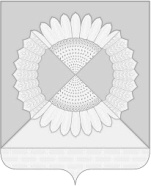 СОВЕТ ГРИШКОВСКОГО СЕЛЬСКОГО ПОСЕЛЕНИЯКАЛИНИНСКОГО РАЙОНАРЕШЕНИЕсело ГришковскоеО внесении изменений в Совет Гришковского сельскогопоселения Калининского района от 24 апреля 2019 года № 193 "Об утверждении Положения о порядке и сроках применения дисциплинарных взысканий за нарушения муниципальным служащим администрации Гришковского сельского поселения Калининского района установленных законом обязанностей, ограничений и запретов в целях противодействия коррупции"В соответствии с Федеральным законом от 13 июня 2023 г. № 258-ФЗ "О внесении изменений в отдельные законодательные акты Российской Федерации", Федеральным законом от 10 июля 2023 г. № 286-ФЗ "О внесении изменений в отдельные законодательные акты Российской Федерации", Уставом Гришковского сельского поселения Калининского района, на основании модельного акта прокуратуры Калининского района, Совет Гришковского сельского поселения Калининского района РЕШИЛ:1. Внести в решение Совета Гришковского сельского поселения Калининского района от 24 апреля 2019 года № 193 "Об утверждении Положения о порядке и сроках применения дисциплинарных взысканий за нарушения муниципальным служащим администрации Гришковского сельского поселения Калининского района установленных законом обязанностей, ограничений и запретов в целях противодействия коррупции" следующие изменения:1.1. Пункт 2.1. раздела 2 Приложения дополнить подпунктом 2.1.1. следующего содержания:"2.1.1. Муниципальный служащий освобождается от ответственности за несоблюдение ограничений и запретов, требований о предотвращении или об урегулировании конфликта интересов и неисполнение обязанностей, установленных настоящим Федеральным законом и другими федеральными законами в целях противодействия коррупции, в случае, если несоблюдение таких ограничений, запретов и требований, а также неисполнение таких обязанностей признается следствием не зависящих от него обстоятельств в порядке, предусмотренном частями 3 - 6 статьи 13 Федерального закона от 25 декабря 2008 года № 273-ФЗ "О противодействии коррупции"".21.2. Подпункт 1 пункта 4.1. раздела 4 Приложения изложить в следующей редакции:"1) доклада о результатах проверки, проведенной должностным лицом администрации Гришковского сельского поселения Калининского района, ответственным за работу по профилактике коррупционных и иных правонарушений или в соответствии со статьей 13.4 Федерального закона от 25 декабря 2008 года № 273-ФЗ "О противодействии коррупции" уполномоченным подразделением Администрации Президента Российской Федерации;".2. Общему отделу администрации Гришковского сельского поселения Калининского района (Тихомирова Г.В.) обнародовать решение в установленном порядке и разместить на официальном сайте Гришковского сельского поселения Калининского района в сети "Интернет".3. Настоящее решение вступает в силу со дня его официального обнародования.Исполняющий обязанностиглавы Гришковского сельского поселения  Калининского района                                                                       Г.В. ТихомироваПредседательствующий СоветаГришковского сельского поселенияКалининского района                                                                       Д.О. Куковенкоот25.01.2024№181